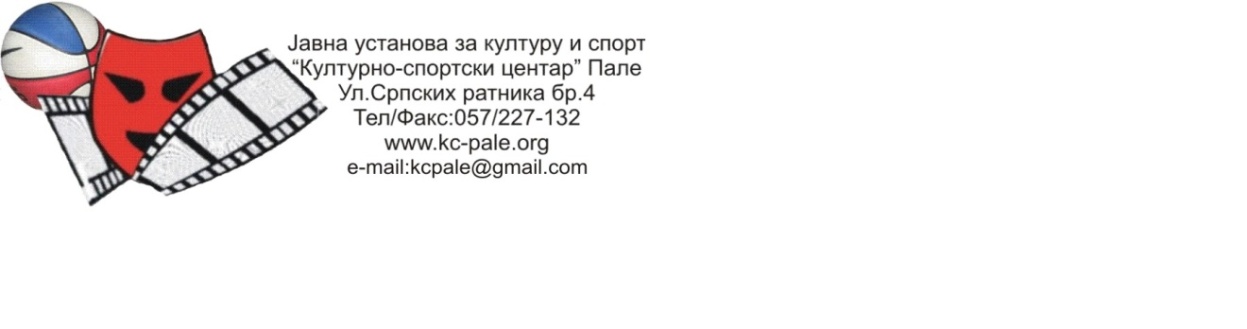 Број: 01- 204/19Датум: 17.12.2019. годинеНа основу члана 17. Закона о јавним набавкама БИХ ( Службени гласник БиХ 39/14), Правилника о јавним набавама Културно-спортског  центра број: 01-135/14 од 31.12.2014. године, члана 26. Статута Културно-спoртског центра, Oдлуке о усвајању буџета Општине Пале за 2019. годину број:  01-022/130 од 27.12.2018. године и Ребаланса Буџета Општине Пале за 2019.годину, број: 01-022/165 од 11.12.2019.године , директор доноси:Одлуку о измјенама и допунама плана јавних набавки за 2019. годинуЧлан 1.Овом одлуком доносе се измјене и допуне Плана јавних набавки Културно-спортског центра Пале за 2019. годину, гдје се у Плану јавних набавки за 2019. годину средства са ставке под редним бројем 4. Набавка горива из категорије Роба повећавају са 2.000,00 КМ на 3.400,00 КМ.  Члан 2.Саставни дио ове одлуке је додатак измјене Плана јавних набавки Културно-спортског центра Пале за 2019. годину.Члан 3.Ова одлука ступа на снагу даном доношења.Обрадио:                                                                                                         в.д. Директор:Шекарић Срђан                                                                                       Мирослав Симовић